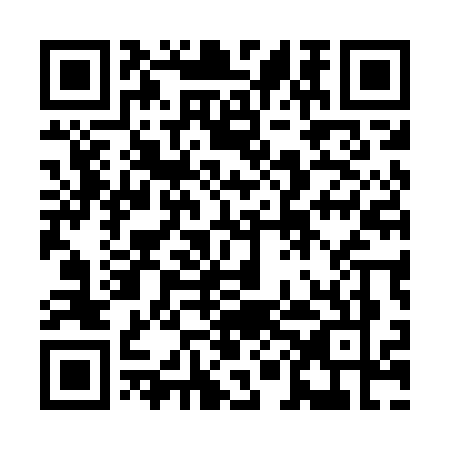 Prayer times for Asparukhovo, BulgariaWed 1 May 2024 - Fri 31 May 2024High Latitude Method: Angle Based RulePrayer Calculation Method: Muslim World LeagueAsar Calculation Method: HanafiPrayer times provided by https://www.salahtimes.comDateDayFajrSunriseDhuhrAsrMaghribIsha1Wed4:106:021:066:048:109:552Thu4:086:001:056:048:119:573Fri4:065:591:056:058:129:584Sat4:045:571:056:068:1410:005Sun4:025:561:056:068:1510:026Mon4:005:551:056:078:1610:037Tue3:585:541:056:088:1710:058Wed3:565:521:056:088:1810:079Thu3:545:511:056:098:1910:0910Fri3:525:501:056:108:2010:1011Sat3:515:491:056:108:2110:1212Sun3:495:481:056:118:2310:1413Mon3:475:471:056:128:2410:1514Tue3:455:461:056:128:2510:1715Wed3:435:441:056:138:2610:1916Thu3:425:431:056:138:2710:2017Fri3:405:421:056:148:2810:2218Sat3:385:411:056:158:2910:2419Sun3:375:411:056:158:3010:2520Mon3:355:401:056:168:3110:2721Tue3:335:391:056:168:3210:2922Wed3:325:381:056:178:3310:3023Thu3:305:371:056:188:3410:3224Fri3:295:361:056:188:3510:3325Sat3:275:361:056:198:3610:3526Sun3:265:351:066:198:3710:3627Mon3:255:341:066:208:3810:3828Tue3:235:341:066:208:3810:3929Wed3:225:331:066:218:3910:4130Thu3:215:321:066:218:4010:4231Fri3:205:321:066:228:4110:44